Урок физики в 8 классе 12.03.2021 по теме: «Единицы работы электрического тока, применяемые на практике»Учитель: Душаева Марина Николаевна ГБОУ СОШ им. Н.С. Доровского с. ПодбельскИспользуемая литература:1.	Перышкин А.В.учебник «Физика 8» 2.	Генденштейн Л.Э. «Сборник задач по физике 8 класс», Москва, «Мнемозина», 2014 г.3.	В.А. Орлов «Тематические тесты по физике 7 – 8 классы», Москва, «Вербум – М», 2001 г.4.	Г.Н. Степанова, А.П. Степанов «Сборник вопросов и задач по физике 5 – 9 классы», Санкт-Петербург, «Валерии СПД», 2001 г.5.	В.И. Григорьев, Г.Я. Мякишев «Силы в природе», Москва, «Наука», 1988.6.	http://kak-i-pochemu.ru7.        Видео уроки по физике 8 класс ООО «КОМПЕДУ», compedu.ru, 2014ПРИЛОЖЕНИЕ 1ИНСТРУКЦИЯпо технике безопасности при проведении лабораторной работы«Определение мощности и работы тока в электрической лампе»До начала работы1. Перед тем как приступить к выполнению работы, тщательно изучите её описание, уясните ход её выполнения.2. До начала работы приборы не трогать и не приступать к выполнению лабораторной работы до указания учителя.3. Необходимо тщательно ознакомиться с прибором, и прежде чем включить прибор в цепь, проверить соответствует ли напряжение в сети тому, на которое рассчитан прибор.Во время работы1. Будьте внимательны, дисциплинированы, осторожны, точно выполняйте указания учителя.2. Не оставляйте рабочее место без разрешения учителя.3. Располагайте приборы, материалы, оборудование на рабочем месте в порядке, указанном учителем.4. Не держите на рабочем месте предметы, не требующиеся при выполнении задания.5. Источник тока электрической цепи подключайте в последнюю очередь, а при разборке – отключать в первую очередь.6. Для включения и выключения тока в цепи необходимо использовать выключатели и только ими прерывать ток. Все розетки , вилки не должны иметь трещин, сколов и т.д.7. Следите, чтобы изоляция проводов была исправна, а на концах проводов были наконечники.8. При сборке электрической цепи провода располагайте аккуратно, избегайте перекрещивания, а наконечники плотно зажимайте клеммами.9. Не «выводите» реостат полностью.10. Перед включением тока пригласите учителя для проверки собранной вами установки и начинайте опыт только после его разрешения.11. Включайте установку лишь на то время, которое необходимо для производства измерений, наблюдений, а после этого отключите её.12. Не допускайте «зашкаливания» приборов во-избежании выхода из «строя». Если такое произойдёт, то немедленно уменьшите силу тока или отключите установку. При невозможности самому справиться с возникшими трудностями, позовите учителя.13. Наличие напряжения в цепи можно проверять только приборами.14. При проведении опытов не допускайте предельных нагрузок измерительных приборов. После снятия показаний цепь разомкнуть.15. Все изменения в цепи производите после отключения источника тока.16. Обнаружив неисправность в электрических устройствах, находящихся под напряжением, немедленно отключите источник электропитания и сообщите об этом учителю.17. Берегите оборудование и используйте его по назначению.18. При получении травмы обратитесь к учителю.После окончания работы1. По окончании работы отключите источники электропитания, после чего разберите электрическую цепь.2. Не покидайте рабочее место без разрешения учителя.3. Соблюдайте правила личной гигиены.Заведующий кабинетом________ Душаева М.Н.ПРИЛОЖЕНИЕ 2Порядок проведения лабораторной работы «Определение мощности и работы тока в электрической лампе»-Соберите электрическую цепь из источника питания, ключа, амперметра и лампы, соединив всё последовательно.-Параллельно лампе подключите вольтметр.-Проверьте правильность сборки и включите источник питания.-Замкните ключ, одновременно с этим заметьте и запишите показания часов.-С помощью амперметра и вольтметра измерьте силу тока и напряжение на лампе. Запишите результаты измерений в таблицу.-Начертите схему электрической цепи.-Разомкните ключ, одновременно еще раз заметьте и запишите показания часов.-Вычислите, сколько времени горела лампа.-Вычислите мощность и работу тока в лампе.-Результаты измерений занесите в таблицуПРИЛОЖЕНИЕ 3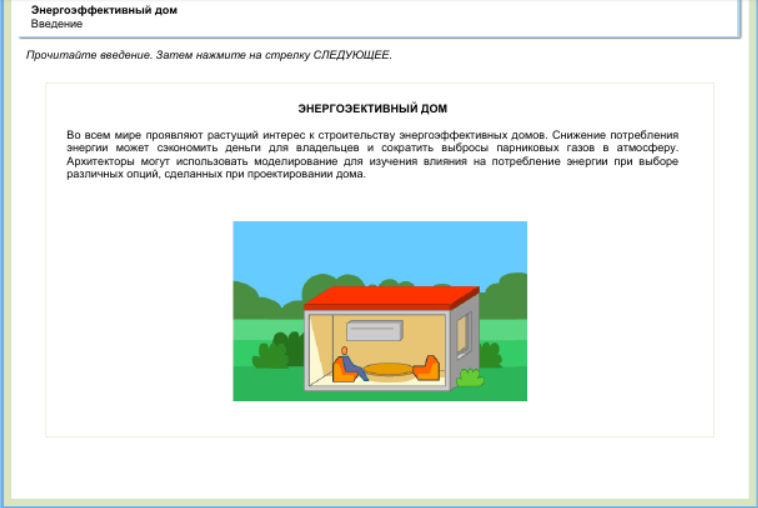 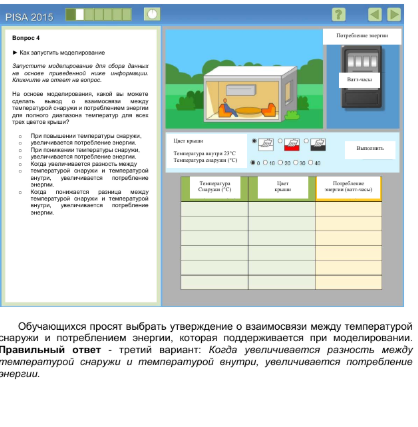 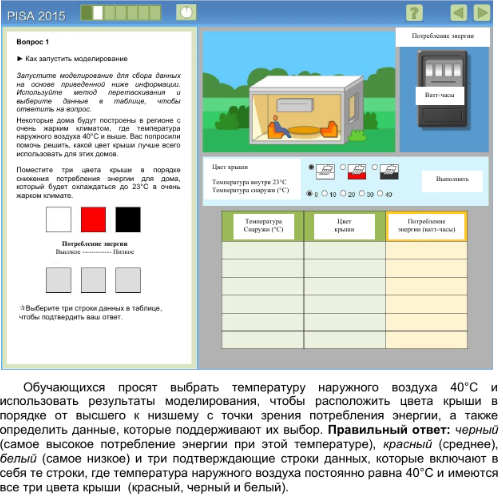 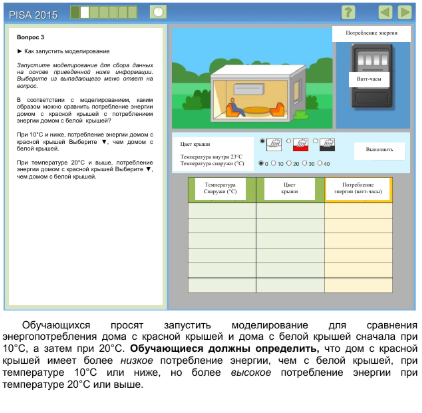 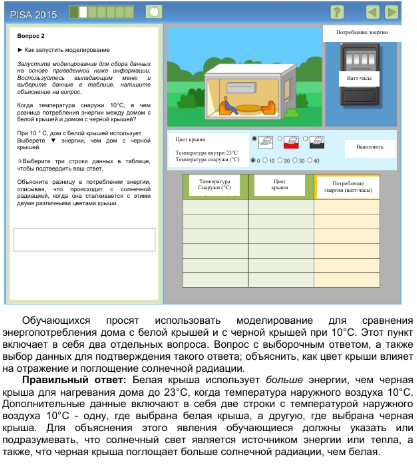 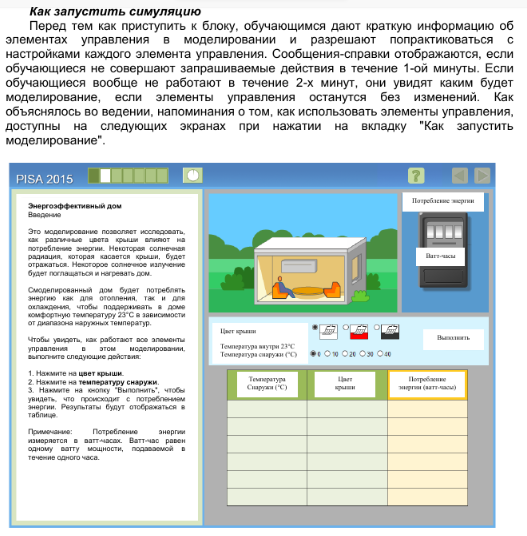 Тип урока: урок постановка учебной задачиТип урока: урок постановка учебной задачиТип урока: урок постановка учебной задачиТип урока: урок постановка учебной задачиТип урока: урок постановка учебной задачиТип урока: урок постановка учебной задачиТип урока: урок постановка учебной задачиТип урока: урок постановка учебной задачиТип урока: урок постановка учебной задачиТип урока: урок постановка учебной задачиТип урока: урок постановка учебной задачиТип урока: урок постановка учебной задачиТип урока: урок постановка учебной задачиТип урока: урок постановка учебной задачиТип урока: урок постановка учебной задачиФорма проведения: комбинированныйФорма проведения: комбинированныйФорма проведения: комбинированныйФорма проведения: комбинированныйФорма проведения: комбинированныйФорма проведения: комбинированныйФорма проведения: комбинированныйФорма проведения: комбинированныйФорма проведения: комбинированныйФорма проведения: комбинированныйФорма проведения: комбинированныйФорма проведения: комбинированныйФорма проведения: комбинированныйФорма проведения: комбинированныйФорма проведения: комбинированныйВид технологии применяемой на уроке: технология творческих мастерскихВид технологии применяемой на уроке: технология творческих мастерскихВид технологии применяемой на уроке: технология творческих мастерскихВид технологии применяемой на уроке: технология творческих мастерскихВид технологии применяемой на уроке: технология творческих мастерскихВид технологии применяемой на уроке: технология творческих мастерскихВид технологии применяемой на уроке: технология творческих мастерскихВид технологии применяемой на уроке: технология творческих мастерскихВид технологии применяемой на уроке: технология творческих мастерскихВид технологии применяемой на уроке: технология творческих мастерскихВид технологии применяемой на уроке: технология творческих мастерскихВид технологии применяемой на уроке: технология творческих мастерскихВид технологии применяемой на уроке: технология творческих мастерскихВид технологии применяемой на уроке: технология творческих мастерскихВид технологии применяемой на уроке: технология творческих мастерскихОбразовательная цель и задачи: обеспечить усвоение знаний о единицах измерения работы электрического тока, применяемых на практике; формировать умение измерять мощность и работу тока в электрической лампе Образовательная цель и задачи: обеспечить усвоение знаний о единицах измерения работы электрического тока, применяемых на практике; формировать умение измерять мощность и работу тока в электрической лампе Образовательная цель и задачи: обеспечить усвоение знаний о единицах измерения работы электрического тока, применяемых на практике; формировать умение измерять мощность и работу тока в электрической лампе Образовательная цель и задачи: обеспечить усвоение знаний о единицах измерения работы электрического тока, применяемых на практике; формировать умение измерять мощность и работу тока в электрической лампе Образовательная цель и задачи: обеспечить усвоение знаний о единицах измерения работы электрического тока, применяемых на практике; формировать умение измерять мощность и работу тока в электрической лампе Образовательная цель и задачи: обеспечить усвоение знаний о единицах измерения работы электрического тока, применяемых на практике; формировать умение измерять мощность и работу тока в электрической лампе Образовательная цель и задачи: обеспечить усвоение знаний о единицах измерения работы электрического тока, применяемых на практике; формировать умение измерять мощность и работу тока в электрической лампе Образовательная цель и задачи: обеспечить усвоение знаний о единицах измерения работы электрического тока, применяемых на практике; формировать умение измерять мощность и работу тока в электрической лампе Образовательная цель и задачи: обеспечить усвоение знаний о единицах измерения работы электрического тока, применяемых на практике; формировать умение измерять мощность и работу тока в электрической лампе Образовательная цель и задачи: обеспечить усвоение знаний о единицах измерения работы электрического тока, применяемых на практике; формировать умение измерять мощность и работу тока в электрической лампе Образовательная цель и задачи: обеспечить усвоение знаний о единицах измерения работы электрического тока, применяемых на практике; формировать умение измерять мощность и работу тока в электрической лампе Образовательная цель и задачи: обеспечить усвоение знаний о единицах измерения работы электрического тока, применяемых на практике; формировать умение измерять мощность и работу тока в электрической лампе Образовательная цель и задачи: обеспечить усвоение знаний о единицах измерения работы электрического тока, применяемых на практике; формировать умение измерять мощность и работу тока в электрической лампе Образовательная цель и задачи: обеспечить усвоение знаний о единицах измерения работы электрического тока, применяемых на практике; формировать умение измерять мощность и работу тока в электрической лампе Образовательная цель и задачи: обеспечить усвоение знаний о единицах измерения работы электрического тока, применяемых на практике; формировать умение измерять мощность и работу тока в электрической лампе Планируемые результатыПланируемые результатыПланируемые результатыПланируемые результатыПланируемые результатыПланируемые результатыПланируемые результатыПланируемые результатыПланируемые результатыПланируемые результатыПланируемые результатыПланируемые результатыПланируемые результатыПланируемые результатыПланируемые результатыПредметные: закрепят знания о работе и мощности электрического тока; научатся выражать работу тока в Вт*ч, кВт*ч; разовьют практические умения и навыки пользования приборами для измерения параметров электрических цепей; научаться экспериментально определять мощность и работу тока в лампе, используя амперметр, вольтметр, часыПредметные: закрепят знания о работе и мощности электрического тока; научатся выражать работу тока в Вт*ч, кВт*ч; разовьют практические умения и навыки пользования приборами для измерения параметров электрических цепей; научаться экспериментально определять мощность и работу тока в лампе, используя амперметр, вольтметр, часыПредметные: закрепят знания о работе и мощности электрического тока; научатся выражать работу тока в Вт*ч, кВт*ч; разовьют практические умения и навыки пользования приборами для измерения параметров электрических цепей; научаться экспериментально определять мощность и работу тока в лампе, используя амперметр, вольтметр, часыПредметные: закрепят знания о работе и мощности электрического тока; научатся выражать работу тока в Вт*ч, кВт*ч; разовьют практические умения и навыки пользования приборами для измерения параметров электрических цепей; научаться экспериментально определять мощность и работу тока в лампе, используя амперметр, вольтметр, часыПредметные: закрепят знания о работе и мощности электрического тока; научатся выражать работу тока в Вт*ч, кВт*ч; разовьют практические умения и навыки пользования приборами для измерения параметров электрических цепей; научаться экспериментально определять мощность и работу тока в лампе, используя амперметр, вольтметр, часыМетапередметные:познавательные – владеть навыками планирования, самостоятельного приобретения новых знаний, организация учебной деятельности; анализировать и перерабатывать полученную информацию; оценивать результаты своей деятельности;регулятивные – выделять и осознавать, что уже усвоено и что ещё подлежит усвоению, уметь соотносить свои действия с планируемыми результатами, осуществлять контроль своей деятельности в процессе достижения результата, определять способы действий;коммуникативные – выражать свои мысли; обладать способностями выслушивать собеседника, понимать его точку зрения, признавать право другого человека на иное мнение; вступать в учебное сотрудничество с учителем; владеть вербальными и невербальными средствами общенияМетапередметные:познавательные – владеть навыками планирования, самостоятельного приобретения новых знаний, организация учебной деятельности; анализировать и перерабатывать полученную информацию; оценивать результаты своей деятельности;регулятивные – выделять и осознавать, что уже усвоено и что ещё подлежит усвоению, уметь соотносить свои действия с планируемыми результатами, осуществлять контроль своей деятельности в процессе достижения результата, определять способы действий;коммуникативные – выражать свои мысли; обладать способностями выслушивать собеседника, понимать его точку зрения, признавать право другого человека на иное мнение; вступать в учебное сотрудничество с учителем; владеть вербальными и невербальными средствами общенияМетапередметные:познавательные – владеть навыками планирования, самостоятельного приобретения новых знаний, организация учебной деятельности; анализировать и перерабатывать полученную информацию; оценивать результаты своей деятельности;регулятивные – выделять и осознавать, что уже усвоено и что ещё подлежит усвоению, уметь соотносить свои действия с планируемыми результатами, осуществлять контроль своей деятельности в процессе достижения результата, определять способы действий;коммуникативные – выражать свои мысли; обладать способностями выслушивать собеседника, понимать его точку зрения, признавать право другого человека на иное мнение; вступать в учебное сотрудничество с учителем; владеть вербальными и невербальными средствами общенияМетапередметные:познавательные – владеть навыками планирования, самостоятельного приобретения новых знаний, организация учебной деятельности; анализировать и перерабатывать полученную информацию; оценивать результаты своей деятельности;регулятивные – выделять и осознавать, что уже усвоено и что ещё подлежит усвоению, уметь соотносить свои действия с планируемыми результатами, осуществлять контроль своей деятельности в процессе достижения результата, определять способы действий;коммуникативные – выражать свои мысли; обладать способностями выслушивать собеседника, понимать его точку зрения, признавать право другого человека на иное мнение; вступать в учебное сотрудничество с учителем; владеть вербальными и невербальными средствами общенияМетапередметные:познавательные – владеть навыками планирования, самостоятельного приобретения новых знаний, организация учебной деятельности; анализировать и перерабатывать полученную информацию; оценивать результаты своей деятельности;регулятивные – выделять и осознавать, что уже усвоено и что ещё подлежит усвоению, уметь соотносить свои действия с планируемыми результатами, осуществлять контроль своей деятельности в процессе достижения результата, определять способы действий;коммуникативные – выражать свои мысли; обладать способностями выслушивать собеседника, понимать его точку зрения, признавать право другого человека на иное мнение; вступать в учебное сотрудничество с учителем; владеть вербальными и невербальными средствами общенияМетапередметные:познавательные – владеть навыками планирования, самостоятельного приобретения новых знаний, организация учебной деятельности; анализировать и перерабатывать полученную информацию; оценивать результаты своей деятельности;регулятивные – выделять и осознавать, что уже усвоено и что ещё подлежит усвоению, уметь соотносить свои действия с планируемыми результатами, осуществлять контроль своей деятельности в процессе достижения результата, определять способы действий;коммуникативные – выражать свои мысли; обладать способностями выслушивать собеседника, понимать его точку зрения, признавать право другого человека на иное мнение; вступать в учебное сотрудничество с учителем; владеть вербальными и невербальными средствами общенияМетапередметные:познавательные – владеть навыками планирования, самостоятельного приобретения новых знаний, организация учебной деятельности; анализировать и перерабатывать полученную информацию; оценивать результаты своей деятельности;регулятивные – выделять и осознавать, что уже усвоено и что ещё подлежит усвоению, уметь соотносить свои действия с планируемыми результатами, осуществлять контроль своей деятельности в процессе достижения результата, определять способы действий;коммуникативные – выражать свои мысли; обладать способностями выслушивать собеседника, понимать его точку зрения, признавать право другого человека на иное мнение; вступать в учебное сотрудничество с учителем; владеть вербальными и невербальными средствами общенияЛичностные: формирование познавательных интересов; развитие культуры умственного труда; развитие инициативности и функциональной грамотностиЛичностные: формирование познавательных интересов; развитие культуры умственного труда; развитие инициативности и функциональной грамотностиЛичностные: формирование познавательных интересов; развитие культуры умственного труда; развитие инициативности и функциональной грамотностиОбразовательные ресурсы: учебник, рабочая тетрадь, проектор, экран, источник электрического питания, низковольтная лампа на подставке, амперметр, ключ, соединительные провода, вольтметр, секундомер (или часы с секундной стрелкой)Образовательные ресурсы: учебник, рабочая тетрадь, проектор, экран, источник электрического питания, низковольтная лампа на подставке, амперметр, ключ, соединительные провода, вольтметр, секундомер (или часы с секундной стрелкой)Образовательные ресурсы: учебник, рабочая тетрадь, проектор, экран, источник электрического питания, низковольтная лампа на подставке, амперметр, ключ, соединительные провода, вольтметр, секундомер (или часы с секундной стрелкой)Образовательные ресурсы: учебник, рабочая тетрадь, проектор, экран, источник электрического питания, низковольтная лампа на подставке, амперметр, ключ, соединительные провода, вольтметр, секундомер (или часы с секундной стрелкой)Образовательные ресурсы: учебник, рабочая тетрадь, проектор, экран, источник электрического питания, низковольтная лампа на подставке, амперметр, ключ, соединительные провода, вольтметр, секундомер (или часы с секундной стрелкой)Образовательные ресурсы: учебник, рабочая тетрадь, проектор, экран, источник электрического питания, низковольтная лампа на подставке, амперметр, ключ, соединительные провода, вольтметр, секундомер (или часы с секундной стрелкой)Образовательные ресурсы: учебник, рабочая тетрадь, проектор, экран, источник электрического питания, низковольтная лампа на подставке, амперметр, ключ, соединительные провода, вольтметр, секундомер (или часы с секундной стрелкой)Образовательные ресурсы: учебник, рабочая тетрадь, проектор, экран, источник электрического питания, низковольтная лампа на подставке, амперметр, ключ, соединительные провода, вольтметр, секундомер (или часы с секундной стрелкой)Образовательные ресурсы: учебник, рабочая тетрадь, проектор, экран, источник электрического питания, низковольтная лампа на подставке, амперметр, ключ, соединительные провода, вольтметр, секундомер (или часы с секундной стрелкой)Образовательные ресурсы: учебник, рабочая тетрадь, проектор, экран, источник электрического питания, низковольтная лампа на подставке, амперметр, ключ, соединительные провода, вольтметр, секундомер (или часы с секундной стрелкой)Образовательные ресурсы: учебник, рабочая тетрадь, проектор, экран, источник электрического питания, низковольтная лампа на подставке, амперметр, ключ, соединительные провода, вольтметр, секундомер (или часы с секундной стрелкой)Образовательные ресурсы: учебник, рабочая тетрадь, проектор, экран, источник электрического питания, низковольтная лампа на подставке, амперметр, ключ, соединительные провода, вольтметр, секундомер (или часы с секундной стрелкой)Образовательные ресурсы: учебник, рабочая тетрадь, проектор, экран, источник электрического питания, низковольтная лампа на подставке, амперметр, ключ, соединительные провода, вольтметр, секундомер (или часы с секундной стрелкой)Образовательные ресурсы: учебник, рабочая тетрадь, проектор, экран, источник электрического питания, низковольтная лампа на подставке, амперметр, ключ, соединительные провода, вольтметр, секундомер (или часы с секундной стрелкой)Образовательные ресурсы: учебник, рабочая тетрадь, проектор, экран, источник электрического питания, низковольтная лампа на подставке, амперметр, ключ, соединительные провода, вольтметр, секундомер (или часы с секундной стрелкой)Организационная структура урокаОрганизационная структура урокаОрганизационная структура урокаОрганизационная структура урокаОрганизационная структура урокаОрганизационная структура урокаОрганизационная структура урокаОрганизационная структура урокаОрганизационная структура урокаОрганизационная структура урокаОрганизационная структура урокаОрганизационная структура урокаОрганизационная структура урокаОрганизационная структура урокаОрганизационная структура урокаЭтапы мастерскойЭтапы мастерскойЭтапы мастерскойЭтапы мастерскойЭтап урокаЭтап урокаСодержание деятельности учителяСодержание деятельности учителяСодержание деятельности учителяСодержание деятельности учителяСодержание деятельности обучающегося (осуществляемые действия)Содержание деятельности обучающегося (осуществляемые действия)Содержание деятельности обучающегося (осуществляемые действия)Содержание деятельности обучающегося (осуществляемые действия)Формируемые способы деятельностиI.ИндукцияИндуктор – эпиграф.Этап, который направлен на создание эмоционального настроя и мотивации учащихся к творческой деятельности. На этом этапе предполагается включение чувств. Подсознания и формирования личностного отношения к предмету обсуждения. Индуктор – всё то, что побуждает ребёнка к действию. В качестве индуктора может выступать слово, текст, предмет, звук, рисунок, форма – всё то, что способно вызвать поток ассоциаций.I.ИндукцияИндуктор – эпиграф.Этап, который направлен на создание эмоционального настроя и мотивации учащихся к творческой деятельности. На этом этапе предполагается включение чувств. Подсознания и формирования личностного отношения к предмету обсуждения. Индуктор – всё то, что побуждает ребёнка к действию. В качестве индуктора может выступать слово, текст, предмет, звук, рисунок, форма – всё то, что способно вызвать поток ассоциаций.I.ИндукцияИндуктор – эпиграф.Этап, который направлен на создание эмоционального настроя и мотивации учащихся к творческой деятельности. На этом этапе предполагается включение чувств. Подсознания и формирования личностного отношения к предмету обсуждения. Индуктор – всё то, что побуждает ребёнка к действию. В качестве индуктора может выступать слово, текст, предмет, звук, рисунок, форма – всё то, что способно вызвать поток ассоциаций.I.ИндукцияИндуктор – эпиграф.Этап, который направлен на создание эмоционального настроя и мотивации учащихся к творческой деятельности. На этом этапе предполагается включение чувств. Подсознания и формирования личностного отношения к предмету обсуждения. Индуктор – всё то, что побуждает ребёнка к действию. В качестве индуктора может выступать слово, текст, предмет, звук, рисунок, форма – всё то, что способно вызвать поток ассоциаций.I.Организационный моментI.Организационный моментПриветствие. Проверка готовности учащихся к уроку. Создание в классе атмосферы психологического комфорта-Ребята! Я рада вас видеть сегодня на уроке.-Вам что-нибудь мешает настроиться на учебную деятельность?Учитель зачитывает и слова эпиграфа (слайд №1)-«Науки все глубже постигнуть стремись, Познанием вечного жаждой томись. Лишь первых познаний блеснет тебе свет, Узнаешь: предела для знания нет».ФирдоусиЭти слова по праву можно отнести к разделу «Электрические явления». Было сделано немало открытий, осветивших нашу жизнь в прямом и переносном смысле. А сколько еще вокруг нас осталось не исследованным! Хочется надеяться, что сегодняшний урок разбудит у вас, восьмиклассников, жажду новых познаний и стремление использовать открытые эффекты и закономерности на практикеПриветствие. Проверка готовности учащихся к уроку. Создание в классе атмосферы психологического комфорта-Ребята! Я рада вас видеть сегодня на уроке.-Вам что-нибудь мешает настроиться на учебную деятельность?Учитель зачитывает и слова эпиграфа (слайд №1)-«Науки все глубже постигнуть стремись, Познанием вечного жаждой томись. Лишь первых познаний блеснет тебе свет, Узнаешь: предела для знания нет».ФирдоусиЭти слова по праву можно отнести к разделу «Электрические явления». Было сделано немало открытий, осветивших нашу жизнь в прямом и переносном смысле. А сколько еще вокруг нас осталось не исследованным! Хочется надеяться, что сегодняшний урок разбудит у вас, восьмиклассников, жажду новых познаний и стремление использовать открытые эффекты и закономерности на практикеПриветствие. Проверка готовности учащихся к уроку. Создание в классе атмосферы психологического комфорта-Ребята! Я рада вас видеть сегодня на уроке.-Вам что-нибудь мешает настроиться на учебную деятельность?Учитель зачитывает и слова эпиграфа (слайд №1)-«Науки все глубже постигнуть стремись, Познанием вечного жаждой томись. Лишь первых познаний блеснет тебе свет, Узнаешь: предела для знания нет».ФирдоусиЭти слова по праву можно отнести к разделу «Электрические явления». Было сделано немало открытий, осветивших нашу жизнь в прямом и переносном смысле. А сколько еще вокруг нас осталось не исследованным! Хочется надеяться, что сегодняшний урок разбудит у вас, восьмиклассников, жажду новых познаний и стремление использовать открытые эффекты и закономерности на практикеПриветствие. Проверка готовности учащихся к уроку. Создание в классе атмосферы психологического комфорта-Ребята! Я рада вас видеть сегодня на уроке.-Вам что-нибудь мешает настроиться на учебную деятельность?Учитель зачитывает и слова эпиграфа (слайд №1)-«Науки все глубже постигнуть стремись, Познанием вечного жаждой томись. Лишь первых познаний блеснет тебе свет, Узнаешь: предела для знания нет».ФирдоусиЭти слова по праву можно отнести к разделу «Электрические явления». Было сделано немало открытий, осветивших нашу жизнь в прямом и переносном смысле. А сколько еще вокруг нас осталось не исследованным! Хочется надеяться, что сегодняшний урок разбудит у вас, восьмиклассников, жажду новых познаний и стремление использовать открытые эффекты и закономерности на практикеНастраиваются на учебную деятельность.Отвечают на вопросы:-Где я?-Зачем я здесь?-Мне нужно сосредоточиться на предмете «Физика»Настраиваются на учебную деятельность.Отвечают на вопросы:-Где я?-Зачем я здесь?-Мне нужно сосредоточиться на предмете «Физика»Настраиваются на учебную деятельность.Отвечают на вопросы:-Где я?-Зачем я здесь?-Мне нужно сосредоточиться на предмете «Физика»Настраиваются на учебную деятельность.Отвечают на вопросы:-Где я?-Зачем я здесь?-Мне нужно сосредоточиться на предмете «Физика»Формировать навыки самоорганизацииII.ДеконструкцияПо количеству и качеству заполненных ячеек таблицы выявляется проблема и отделяется известное от неизвестного. Осуществляется работа с информационным материалом, словарями, справочниками, учебниками, компьютером и другими источниками, то есть создаётся информационный запрос. Выясняется, что, не смотря на доступ к разным источникам информации, учащиеся неспособны выполнить задание имеющимися средствами. Возникает чувство разочарования, разрушения. Хаоса.Приходит осознание неполноты своего знания, побуждение к новому углублению в проблему.II.ДеконструкцияПо количеству и качеству заполненных ячеек таблицы выявляется проблема и отделяется известное от неизвестного. Осуществляется работа с информационным материалом, словарями, справочниками, учебниками, компьютером и другими источниками, то есть создаётся информационный запрос. Выясняется, что, не смотря на доступ к разным источникам информации, учащиеся неспособны выполнить задание имеющимися средствами. Возникает чувство разочарования, разрушения. Хаоса.Приходит осознание неполноты своего знания, побуждение к новому углублению в проблему.II.Проверка домашнего заданияII.Проверка домашнего заданияОрганизует групповую работу учащихся, предлагая ученикам разделиться на две команды, за 10 секунд, запомнить как можно больше содержания в ячейках Таблицы№2, проверяющую знания характеристик электрического тока, которые они изучали на предыдущих уроках и через 10 секунд в таблицу №1 записать всё запомнившиеся содержание таблицы №2 (допускается использование различных источников информации).Организует проверку заданий по заполнению таблицы в группах (слайд №2, 3,4)Организует групповую работу учащихся, предлагая ученикам разделиться на две команды, за 10 секунд, запомнить как можно больше содержания в ячейках Таблицы№2, проверяющую знания характеристик электрического тока, которые они изучали на предыдущих уроках и через 10 секунд в таблицу №1 записать всё запомнившиеся содержание таблицы №2 (допускается использование различных источников информации).Организует проверку заданий по заполнению таблицы в группах (слайд №2, 3,4)Организует групповую работу учащихся, предлагая ученикам разделиться на две команды, за 10 секунд, запомнить как можно больше содержания в ячейках Таблицы№2, проверяющую знания характеристик электрического тока, которые они изучали на предыдущих уроках и через 10 секунд в таблицу №1 записать всё запомнившиеся содержание таблицы №2 (допускается использование различных источников информации).Организует проверку заданий по заполнению таблицы в группах (слайд №2, 3,4)Организует групповую работу учащихся, предлагая ученикам разделиться на две команды, за 10 секунд, запомнить как можно больше содержания в ячейках Таблицы№2, проверяющую знания характеристик электрического тока, которые они изучали на предыдущих уроках и через 10 секунд в таблицу №1 записать всё запомнившиеся содержание таблицы №2 (допускается использование различных источников информации).Организует проверку заданий по заполнению таблицы в группах (слайд №2, 3,4)Заполняют таблицу №1«Характеристики электрического тока»Проверяют таблицу у противоположной команды. Фиксируют найденные ошибки. Оценивают работу одноклассников.Таблица№2Заполняют таблицу №1«Характеристики электрического тока»Проверяют таблицу у противоположной команды. Фиксируют найденные ошибки. Оценивают работу одноклассников.Таблица№2Заполняют таблицу №1«Характеристики электрического тока»Проверяют таблицу у противоположной команды. Фиксируют найденные ошибки. Оценивают работу одноклассников.Таблица№2Заполняют таблицу №1«Характеристики электрического тока»Проверяют таблицу у противоположной команды. Фиксируют найденные ошибки. Оценивают работу одноклассников.Таблица№2Заполняют таблицу №1«Характеристики электрического тока»Проверяют таблицу у противоположной команды. Фиксируют найденные ошибки. Оценивают работу одноклассников.Таблица№2Заполняют таблицу №1«Характеристики электрического тока»Проверяют таблицу у противоположной команды. Фиксируют найденные ошибки. Оценивают работу одноклассников.Таблица№2Тренируют и развивают особенности произвольного внимания: избирательности, концентрации, устойчивости, объёма, переключения и распределения.Преобразовывать информацию из текста в схему, графические обозначения, развивают умение конспектировать учебный текст.III.РеконструкцияВоссоздание их хаоса своего проекта решения проблемы. Это создание микрогруппами или индивидуального своего мира, текста, рисунка, проекта, решения. Обсуждается и выдвигается гипотеза, способы её решения, создаются творческие работы: рисунки, рассказы, загадки.Формируют тему урока. Участвуют в формировании целей урокаIII.Актуализация знаний и жизненного опыта учащихся. Постановка учебной задачиIII.Актуализация знаний и жизненного опыта учащихся. Постановка учебной задачиАнализирует вместе с классом полученные ответы. Обосновывает важность расширения знаний в этом направлении.Вопрос запуска постановки учебной задачи:-Знаете ли вы, какие единицы работы электрического тока применяют на практике?Формулирует учебную задачу:-Исследовать единицы работы электрического тока, применяемые на практикеАнализирует вместе с классом полученные ответы. Обосновывает важность расширения знаний в этом направлении.Вопрос запуска постановки учебной задачи:-Знаете ли вы, какие единицы работы электрического тока применяют на практике?Формулирует учебную задачу:-Исследовать единицы работы электрического тока, применяемые на практикеАнализирует вместе с классом полученные ответы. Обосновывает важность расширения знаний в этом направлении.Вопрос запуска постановки учебной задачи:-Знаете ли вы, какие единицы работы электрического тока применяют на практике?Формулирует учебную задачу:-Исследовать единицы работы электрического тока, применяемые на практикеАнализирует вместе с классом полученные ответы. Обосновывает важность расширения знаний в этом направлении.Вопрос запуска постановки учебной задачи:-Знаете ли вы, какие единицы работы электрического тока применяют на практике?Формулирует учебную задачу:-Исследовать единицы работы электрического тока, применяемые на практикеОтвечают на вопросы. Делают самоанализ своих знаний по теме урока.Осознают важность решения поставленной учебной задачиИспытывают трудности.Осознают важность решения поставленной учебной задачиОтвечают на вопросы. Делают самоанализ своих знаний по теме урока.Осознают важность решения поставленной учебной задачиИспытывают трудности.Осознают важность решения поставленной учебной задачиОтвечают на вопросы. Делают самоанализ своих знаний по теме урока.Осознают важность решения поставленной учебной задачиИспытывают трудности.Осознают важность решения поставленной учебной задачиОтвечают на вопросы. Делают самоанализ своих знаний по теме урока.Осознают важность решения поставленной учебной задачиИспытывают трудности.Осознают важность решения поставленной учебной задачиРазвивают навыки целеполаганияРазвивают навыки целеполаганияРазвивают навыки целеполаганияРазвивают навыки целеполаганияIII.РеконструкцияВоссоздание их хаоса своего проекта решения проблемы. Это создание микрогруппами или индивидуального своего мира, текста, рисунка, проекта, решения. Обсуждается и выдвигается гипотеза, способы её решения, создаются творческие работы: рисунки, рассказы, загадки.Формируют тему урока. Участвуют в формировании целей урокаIV.Сообщение тем. Постановка цели и задач урокаIV.Сообщение тем. Постановка цели и задач урокаОрганизовывает совместное с учащимися формулирование темы и целей урока-Вам необходимо прочитать название темы урока, путём установления соответствия работая в парах и  группах (слайд 5).-Как вы понимаете, что от вас ожидается?-Чему нужно научиться на уроке?-Как бы вы сформулировали задачи урока (слайд 6,7).Организовывает совместное с учащимися формулирование темы и целей урока-Вам необходимо прочитать название темы урока, путём установления соответствия работая в парах и  группах (слайд 5).-Как вы понимаете, что от вас ожидается?-Чему нужно научиться на уроке?-Как бы вы сформулировали задачи урока (слайд 6,7).Организовывает совместное с учащимися формулирование темы и целей урока-Вам необходимо прочитать название темы урока, путём установления соответствия работая в парах и  группах (слайд 5).-Как вы понимаете, что от вас ожидается?-Чему нужно научиться на уроке?-Как бы вы сформулировали задачи урока (слайд 6,7).Организовывает совместное с учащимися формулирование темы и целей урока-Вам необходимо прочитать название темы урока, путём установления соответствия работая в парах и  группах (слайд 5).-Как вы понимаете, что от вас ожидается?-Чему нужно научиться на уроке?-Как бы вы сформулировали задачи урока (слайд 6,7).Расшифровывают тему урока путём установления соответствия и записывают её в тетрадь.Участвуют в формировании целей и задач урока:- ознакомиться с единицами работы электрического тока;- научиться измерять мощность и работу тока в электрической лампе;- научиться видеть проявления изученных закономерностей в окружающей жизни;- совершенствовать навыки решения задач;- расширить кругозор;- развить коммуникативные способности.Расшифровывают тему урока путём установления соответствия и записывают её в тетрадь.Участвуют в формировании целей и задач урока:- ознакомиться с единицами работы электрического тока;- научиться измерять мощность и работу тока в электрической лампе;- научиться видеть проявления изученных закономерностей в окружающей жизни;- совершенствовать навыки решения задач;- расширить кругозор;- развить коммуникативные способности.Расшифровывают тему урока путём установления соответствия и записывают её в тетрадь.Участвуют в формировании целей и задач урока:- ознакомиться с единицами работы электрического тока;- научиться измерять мощность и работу тока в электрической лампе;- научиться видеть проявления изученных закономерностей в окружающей жизни;- совершенствовать навыки решения задач;- расширить кругозор;- развить коммуникативные способности.Расшифровывают тему урока путём установления соответствия и записывают её в тетрадь.Участвуют в формировании целей и задач урока:- ознакомиться с единицами работы электрического тока;- научиться измерять мощность и работу тока в электрической лампе;- научиться видеть проявления изученных закономерностей в окружающей жизни;- совершенствовать навыки решения задач;- расширить кругозор;- развить коммуникативные способности.Расшифровывают тему урока путём установления соответствия и записывают её в тетрадь.Участвуют в формировании целей и задач урока:- ознакомиться с единицами работы электрического тока;- научиться измерять мощность и работу тока в электрической лампе;- научиться видеть проявления изученных закономерностей в окружающей жизни;- совершенствовать навыки решения задач;- расширить кругозор;- развить коммуникативные способности.Расшифровывают тему урока путём установления соответствия и записывают её в тетрадь.Участвуют в формировании целей и задач урока:- ознакомиться с единицами работы электрического тока;- научиться измерять мощность и работу тока в электрической лампе;- научиться видеть проявления изученных закономерностей в окружающей жизни;- совершенствовать навыки решения задач;- расширить кругозор;- развить коммуникативные способности.Развивают произвольное внимание, т.е. сознательно регулируют сосредоточение на объекте (произвольное – активное или волевое). При этом человек сосредотачивается не на том, что для него интересно, а на том, что должен делать.Формировать умения принимать и сохранять учебную задачуРазвивают произвольное внимание, т.е. сознательно регулируют сосредоточение на объекте (произвольное – активное или волевое). При этом человек сосредотачивается не на том, что для него интересно, а на том, что должен делать.Формировать умения принимать и сохранять учебную задачуIV.СоциализацияСоответствие учениками или микрогруппами своей деятельности с деятельностью других учеников или микрогрупп и представление всем промежуточных и окончательных результатов труда. Чтобы оценить и откорректировать свою деятельность. Идёт работа в группах. Ответы сообщаются всему классу. На этом этапе ученик учиться говорить. Это позволяет учителю – мастеру вести урок в одинаковом темпе для всех группV.Мотивирование к учебной деятельностиV.Мотивирование к учебной деятельностиV.Мотивирование к учебной деятельностиСпособствует обсуждению мотивационных вопросов:-Где я смогу применить получаемые знания и умения?-Какую личную цель я поставлю на сегодняшнем уроке?Способствует обсуждению мотивационных вопросов:-Где я смогу применить получаемые знания и умения?-Какую личную цель я поставлю на сегодняшнем уроке?Способствует обсуждению мотивационных вопросов:-Где я смогу применить получаемые знания и умения?-Какую личную цель я поставлю на сегодняшнем уроке?Способствует обсуждению мотивационных вопросов:-Где я смогу применить получаемые знания и умения?-Какую личную цель я поставлю на сегодняшнем уроке?Способствует обсуждению мотивационных вопросов:-Где я смогу применить получаемые знания и умения?-Какую личную цель я поставлю на сегодняшнем уроке?Отвечают на мотивационные вопросы. Создают условия для успешной учебной деятельности.- При написании ИКР.- При сдаче ОГЭ.-Готовиться к международным исследованиям PISA, TIMSS- Нормально функционировать в системе социальных отношений, максимально быстро адаптироваться в конкретной культурной среде.- Осуществлять свою деятельность в обществе, используя полученные знания, умения, навыки- Ориентироваться в повседневных ситуациях-Применять знания в различных жизненных Ситуациях- Расширить кругозорОтвечают на мотивационные вопросы. Создают условия для успешной учебной деятельности.- При написании ИКР.- При сдаче ОГЭ.-Готовиться к международным исследованиям PISA, TIMSS- Нормально функционировать в системе социальных отношений, максимально быстро адаптироваться в конкретной культурной среде.- Осуществлять свою деятельность в обществе, используя полученные знания, умения, навыки- Ориентироваться в повседневных ситуациях-Применять знания в различных жизненных Ситуациях- Расширить кругозорОтвечают на мотивационные вопросы. Создают условия для успешной учебной деятельности.- При написании ИКР.- При сдаче ОГЭ.-Готовиться к международным исследованиям PISA, TIMSS- Нормально функционировать в системе социальных отношений, максимально быстро адаптироваться в конкретной культурной среде.- Осуществлять свою деятельность в обществе, используя полученные знания, умения, навыки- Ориентироваться в повседневных ситуациях-Применять знания в различных жизненных Ситуациях- Расширить кругозорОтвечают на мотивационные вопросы. Создают условия для успешной учебной деятельности.- При написании ИКР.- При сдаче ОГЭ.-Готовиться к международным исследованиям PISA, TIMSS- Нормально функционировать в системе социальных отношений, максимально быстро адаптироваться в конкретной культурной среде.- Осуществлять свою деятельность в обществе, используя полученные знания, умения, навыки- Ориентироваться в повседневных ситуациях-Применять знания в различных жизненных Ситуациях- Расширить кругозорВыражать свои мысли. Развивать навыки самомотивации.Выражать свои мысли. Развивать навыки самомотивации.IV.СоциализацияСоответствие учениками или микрогруппами своей деятельности с деятельностью других учеников или микрогрупп и представление всем промежуточных и окончательных результатов труда. Чтобы оценить и откорректировать свою деятельность. Идёт работа в группах. Ответы сообщаются всему классу. На этом этапе ученик учиться говорить. Это позволяет учителю – мастеру вести урок в одинаковом темпе для всех группVI.Создание ситуации затруднения. Изучение нового материалаVI.Создание ситуации затруднения. Изучение нового материалаVI.Создание ситуации затруднения. Изучение нового материалаОрганизовывает обсуждение проблемного вопроса:-Как можно выразить работу тока через мощность и время, какими единицами измерения на практике пользуются для определения этой величины?Объясняет учащимся:-На практике, вычисляя работу тока, гораздо удобнее время выражать в часах, а работу тока не в джоулях, а в других единицах: ватт-час (), гектоватт-час (, киловатт-час (Русское обозначение единицы измерения мощности – Вт,Международное - W(слайд 8)- Как понять значение показаний счётчика и выполнить расчёт потребляемой энергии?показывает рисунок в учебнике на стр.148 (слайд 9)Организовывает обсуждение проблемного вопроса:-Как можно выразить работу тока через мощность и время, какими единицами измерения на практике пользуются для определения этой величины?Объясняет учащимся:-На практике, вычисляя работу тока, гораздо удобнее время выражать в часах, а работу тока не в джоулях, а в других единицах: ватт-час (), гектоватт-час (, киловатт-час (Русское обозначение единицы измерения мощности – Вт,Международное - W(слайд 8)- Как понять значение показаний счётчика и выполнить расчёт потребляемой энергии?показывает рисунок в учебнике на стр.148 (слайд 9)Организовывает обсуждение проблемного вопроса:-Как можно выразить работу тока через мощность и время, какими единицами измерения на практике пользуются для определения этой величины?Объясняет учащимся:-На практике, вычисляя работу тока, гораздо удобнее время выражать в часах, а работу тока не в джоулях, а в других единицах: ватт-час (), гектоватт-час (, киловатт-час (Русское обозначение единицы измерения мощности – Вт,Международное - W(слайд 8)- Как понять значение показаний счётчика и выполнить расчёт потребляемой энергии?показывает рисунок в учебнике на стр.148 (слайд 9)Организовывает обсуждение проблемного вопроса:-Как можно выразить работу тока через мощность и время, какими единицами измерения на практике пользуются для определения этой величины?Объясняет учащимся:-На практике, вычисляя работу тока, гораздо удобнее время выражать в часах, а работу тока не в джоулях, а в других единицах: ватт-час (), гектоватт-час (, киловатт-час (Русское обозначение единицы измерения мощности – Вт,Международное - W(слайд 8)- Как понять значение показаний счётчика и выполнить расчёт потребляемой энергии?показывает рисунок в учебнике на стр.148 (слайд 9)Организовывает обсуждение проблемного вопроса:-Как можно выразить работу тока через мощность и время, какими единицами измерения на практике пользуются для определения этой величины?Объясняет учащимся:-На практике, вычисляя работу тока, гораздо удобнее время выражать в часах, а работу тока не в джоулях, а в других единицах: ватт-час (), гектоватт-час (, киловатт-час (Русское обозначение единицы измерения мощности – Вт,Международное - W(слайд 8)- Как понять значение показаний счётчика и выполнить расчёт потребляемой энергии?показывает рисунок в учебнике на стр.148 (слайд 9)Затрудняются ответить. Дополняют записи в таблицу №2, проверяющую знаний характеристик электрического токаРасширяют кругозор и дополняют записи в таблицу №2Открывают возможности практического применений полученных знаний.Принимают участие в обсуждении проблемного вопроса.Рассматривают показания счётчика на рисунке учебника стр. 148- Чтобы понять, сколько оплачивать за электроэнергию, нужно знать две цифры: показания счетчика на начало и на конец отчетного периода.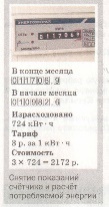 - Взять их можно с экрана прибора учета, переписав все циферки, которые находятся до запятой.- Чтобы узнать сколько израсходовано электричества, нужно от цифры в конце месяца отнять цифры в начале месяца.- Для определения стоимости работы электрического тока нужно узнать тариф и умножить его на количество израсходованной электрической энергииЗатрудняются ответить. Дополняют записи в таблицу №2, проверяющую знаний характеристик электрического токаРасширяют кругозор и дополняют записи в таблицу №2Открывают возможности практического применений полученных знаний.Принимают участие в обсуждении проблемного вопроса.Рассматривают показания счётчика на рисунке учебника стр. 148- Чтобы понять, сколько оплачивать за электроэнергию, нужно знать две цифры: показания счетчика на начало и на конец отчетного периода.- Взять их можно с экрана прибора учета, переписав все циферки, которые находятся до запятой.- Чтобы узнать сколько израсходовано электричества, нужно от цифры в конце месяца отнять цифры в начале месяца.- Для определения стоимости работы электрического тока нужно узнать тариф и умножить его на количество израсходованной электрической энергииЗатрудняются ответить. Дополняют записи в таблицу №2, проверяющую знаний характеристик электрического токаРасширяют кругозор и дополняют записи в таблицу №2Открывают возможности практического применений полученных знаний.Принимают участие в обсуждении проблемного вопроса.Рассматривают показания счётчика на рисунке учебника стр. 148- Чтобы понять, сколько оплачивать за электроэнергию, нужно знать две цифры: показания счетчика на начало и на конец отчетного периода.- Взять их можно с экрана прибора учета, переписав все циферки, которые находятся до запятой.- Чтобы узнать сколько израсходовано электричества, нужно от цифры в конце месяца отнять цифры в начале месяца.- Для определения стоимости работы электрического тока нужно узнать тариф и умножить его на количество израсходованной электрической энергииЗатрудняются ответить. Дополняют записи в таблицу №2, проверяющую знаний характеристик электрического токаРасширяют кругозор и дополняют записи в таблицу №2Открывают возможности практического применений полученных знаний.Принимают участие в обсуждении проблемного вопроса.Рассматривают показания счётчика на рисунке учебника стр. 148- Чтобы понять, сколько оплачивать за электроэнергию, нужно знать две цифры: показания счетчика на начало и на конец отчетного периода.- Взять их можно с экрана прибора учета, переписав все циферки, которые находятся до запятой.- Чтобы узнать сколько израсходовано электричества, нужно от цифры в конце месяца отнять цифры в начале месяца.- Для определения стоимости работы электрического тока нужно узнать тариф и умножить его на количество израсходованной электрической энергииПонимать возможность различных точек зрения на вопрос. Учитывать разные мнения и уметь обосновывать собственное.Самостоятельно осуществляют поиск необходимой информации. Понимать возможность различных точек зрения на вопрос. Учитывать разные мнения и уметь обосновывать собственное.Самостоятельно осуществляют поиск необходимой информации. V.АфишированиеВывешивание. Наглядное представление результатов деятельности мастера и учеников. Это может быть текст, схема, проект и ознакомление с ним всех. На этом этапе все ученики обсуждают. Выделяют оригинальные интересные идеи, защищают свои творческие работыVII.Закрепление изученного материалаVII.Закрепление изученного материалаVII.Закрепление изученного материалаОрганизовывает беседу по вопросу:-Какой тариф электроэнергии на текущий момент в своём регионе? Ответ на этот вопрос вы можете выяснить применяя информацию из СМИ или интернета.Организовывает выполнение задания на применение полученных знаний в изменённых обстоятельствах- Изучив платёжную квитанцию за электричество, посчитайте стоимость электроэнергии, если по данным счётчика рис.148 учебника применить текущий тариф (слайд 10) Организовывает выполнение задания на применение полученных знаний в учебной ситуации -Какую величину обычно указывают в паспортах приёмников тока?Организует индивидуальную работу учащихся-Сколько будет стоить работа термопота, находящегося у нас в кабинете за один 8 часовой рабочий деньОрганизует работу в парах при проведение лабораторной работы с целью проверки умения проводить косвенные измерения физических величин и подготовки к ОГЭ задания №23.Знакомит обучающихся с инструкцией по технике безопасности при проведении лабораторной работы«Определение мощности и работы тока в электрической лампе» (слайд11) (ПРИЛОЖЕНИЕ 1) и с порядком её проведения (ПРИЛОЖЕНИЕ 2):-Соберите электрическую цепь из источника питания, ключа, амперметра и лампы, соединив всё последовательно.-Параллельно лампе подключите вольтметр.-Проверьте правильность сборки и включите источник питания.-Замкните ключ, одновременно с этим заметьте и запишите показания часов.-С помощью амперметра и вольтметра измерьте силу тока и напряжение на лампе. Запишите результаты измерений в таблицу.-Начертите схему электрической цепи.-Разомкните ключ, одновременно еще раз заметьте и запишите показания часов.-Вычислите, сколько времени горела лампа.-Вычислите мощность и работу тока в лампе.-Результаты измерений занесите в таблицу-Какую гипотезу данной лабораторной работы можно проверить? Сформулируйте гипотезу и цель проведения данной работы-Почему полученное значение мощности может отличаться от обозначенного на лампе (слайд 12)?Проводит физкультминутку с целью предупреждения утомления и повышения работоспособности учеников, а также активизации внимания учащихся, повышения способностей к восприятию учебного материала (ЗОЖ).-По окончании работы отключите источники электропитания, после чего разберите электрическую цепь и сдайте учителю лабораторное оборудование. Организует решение разно уровневых заданий по развитию функциональной грамотности:1)Задание на применение полученных знаний в принципиально новой ситуации (для детей с ОВЗ) (слайд 13)-На рисунке изображена электрическая лампочка, соединенная с батарейкой.Какой из следующих предметов надо подсоединить к точкам 1 и 2, чтобы лампочка загорелась? А) *Железный гвоздь;   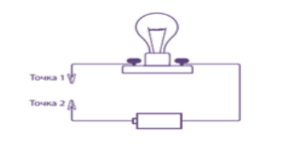 В) Пластмассовую ложку. С) Полоску резины;   D) Деревянную палочку.  2)Задание на применение полученных знаний в принципиально новой ситуации «Энергоэффективный дом» (слайд 14)Во всем мире проявляют растущий интерес к строительству энергоэффективных домов. Снижение потребленияэнергии может сэкономить деньги для владельцев и сократить выбросы парниковых газов в атмосферу.Архитекторы могут использовать моделирование для изучения влияния на потребление энергии при выбореразличных опций, сделанных при проектировании дома (ПРИЛОЖЕНИЕ 3)Это моделирование позволяет исследовать, как разные цвета крыши влияют на потребление энергии. Некоторая солнечная радиация, которая касается крыши, будет отражаться. Некоторое солнечное излучение будет поглощаться и нагревать дом.Смоделированный дом будет потреблять энергию как для отопления, так и для охлаждения, чтобы поддерживать в доме комфортную температуру в зависимости от диапазона наружных температур.Чтобы увидеть, как работает все элементы управления в этом моделировании, выполните следующие действия:1.Нажмите на цвет крыши.2.Нажмите на температуру снаружи.3.Нажмите на кнопку «Выполнить», чтобы увидеть, что происходит с потреблением энергии. Результаты будут отображаться в таблице.Примечание: Потребление энергии измеряется в ватт*часах. Ватт*час равен одному ватту мощности, подаваемой в течении одного часа    Организовывает беседу по вопросу:-Какой тариф электроэнергии на текущий момент в своём регионе? Ответ на этот вопрос вы можете выяснить применяя информацию из СМИ или интернета.Организовывает выполнение задания на применение полученных знаний в изменённых обстоятельствах- Изучив платёжную квитанцию за электричество, посчитайте стоимость электроэнергии, если по данным счётчика рис.148 учебника применить текущий тариф (слайд 10) Организовывает выполнение задания на применение полученных знаний в учебной ситуации -Какую величину обычно указывают в паспортах приёмников тока?Организует индивидуальную работу учащихся-Сколько будет стоить работа термопота, находящегося у нас в кабинете за один 8 часовой рабочий деньОрганизует работу в парах при проведение лабораторной работы с целью проверки умения проводить косвенные измерения физических величин и подготовки к ОГЭ задания №23.Знакомит обучающихся с инструкцией по технике безопасности при проведении лабораторной работы«Определение мощности и работы тока в электрической лампе» (слайд11) (ПРИЛОЖЕНИЕ 1) и с порядком её проведения (ПРИЛОЖЕНИЕ 2):-Соберите электрическую цепь из источника питания, ключа, амперметра и лампы, соединив всё последовательно.-Параллельно лампе подключите вольтметр.-Проверьте правильность сборки и включите источник питания.-Замкните ключ, одновременно с этим заметьте и запишите показания часов.-С помощью амперметра и вольтметра измерьте силу тока и напряжение на лампе. Запишите результаты измерений в таблицу.-Начертите схему электрической цепи.-Разомкните ключ, одновременно еще раз заметьте и запишите показания часов.-Вычислите, сколько времени горела лампа.-Вычислите мощность и работу тока в лампе.-Результаты измерений занесите в таблицу-Какую гипотезу данной лабораторной работы можно проверить? Сформулируйте гипотезу и цель проведения данной работы-Почему полученное значение мощности может отличаться от обозначенного на лампе (слайд 12)?Проводит физкультминутку с целью предупреждения утомления и повышения работоспособности учеников, а также активизации внимания учащихся, повышения способностей к восприятию учебного материала (ЗОЖ).-По окончании работы отключите источники электропитания, после чего разберите электрическую цепь и сдайте учителю лабораторное оборудование. Организует решение разно уровневых заданий по развитию функциональной грамотности:1)Задание на применение полученных знаний в принципиально новой ситуации (для детей с ОВЗ) (слайд 13)-На рисунке изображена электрическая лампочка, соединенная с батарейкой.Какой из следующих предметов надо подсоединить к точкам 1 и 2, чтобы лампочка загорелась? А) *Железный гвоздь;   В) Пластмассовую ложку. С) Полоску резины;   D) Деревянную палочку.  2)Задание на применение полученных знаний в принципиально новой ситуации «Энергоэффективный дом» (слайд 14)Во всем мире проявляют растущий интерес к строительству энергоэффективных домов. Снижение потребленияэнергии может сэкономить деньги для владельцев и сократить выбросы парниковых газов в атмосферу.Архитекторы могут использовать моделирование для изучения влияния на потребление энергии при выбореразличных опций, сделанных при проектировании дома (ПРИЛОЖЕНИЕ 3)Это моделирование позволяет исследовать, как разные цвета крыши влияют на потребление энергии. Некоторая солнечная радиация, которая касается крыши, будет отражаться. Некоторое солнечное излучение будет поглощаться и нагревать дом.Смоделированный дом будет потреблять энергию как для отопления, так и для охлаждения, чтобы поддерживать в доме комфортную температуру в зависимости от диапазона наружных температур.Чтобы увидеть, как работает все элементы управления в этом моделировании, выполните следующие действия:1.Нажмите на цвет крыши.2.Нажмите на температуру снаружи.3.Нажмите на кнопку «Выполнить», чтобы увидеть, что происходит с потреблением энергии. Результаты будут отображаться в таблице.Примечание: Потребление энергии измеряется в ватт*часах. Ватт*час равен одному ватту мощности, подаваемой в течении одного часа    Организовывает беседу по вопросу:-Какой тариф электроэнергии на текущий момент в своём регионе? Ответ на этот вопрос вы можете выяснить применяя информацию из СМИ или интернета.Организовывает выполнение задания на применение полученных знаний в изменённых обстоятельствах- Изучив платёжную квитанцию за электричество, посчитайте стоимость электроэнергии, если по данным счётчика рис.148 учебника применить текущий тариф (слайд 10) Организовывает выполнение задания на применение полученных знаний в учебной ситуации -Какую величину обычно указывают в паспортах приёмников тока?Организует индивидуальную работу учащихся-Сколько будет стоить работа термопота, находящегося у нас в кабинете за один 8 часовой рабочий деньОрганизует работу в парах при проведение лабораторной работы с целью проверки умения проводить косвенные измерения физических величин и подготовки к ОГЭ задания №23.Знакомит обучающихся с инструкцией по технике безопасности при проведении лабораторной работы«Определение мощности и работы тока в электрической лампе» (слайд11) (ПРИЛОЖЕНИЕ 1) и с порядком её проведения (ПРИЛОЖЕНИЕ 2):-Соберите электрическую цепь из источника питания, ключа, амперметра и лампы, соединив всё последовательно.-Параллельно лампе подключите вольтметр.-Проверьте правильность сборки и включите источник питания.-Замкните ключ, одновременно с этим заметьте и запишите показания часов.-С помощью амперметра и вольтметра измерьте силу тока и напряжение на лампе. Запишите результаты измерений в таблицу.-Начертите схему электрической цепи.-Разомкните ключ, одновременно еще раз заметьте и запишите показания часов.-Вычислите, сколько времени горела лампа.-Вычислите мощность и работу тока в лампе.-Результаты измерений занесите в таблицу-Какую гипотезу данной лабораторной работы можно проверить? Сформулируйте гипотезу и цель проведения данной работы-Почему полученное значение мощности может отличаться от обозначенного на лампе (слайд 12)?Проводит физкультминутку с целью предупреждения утомления и повышения работоспособности учеников, а также активизации внимания учащихся, повышения способностей к восприятию учебного материала (ЗОЖ).-По окончании работы отключите источники электропитания, после чего разберите электрическую цепь и сдайте учителю лабораторное оборудование. Организует решение разно уровневых заданий по развитию функциональной грамотности:1)Задание на применение полученных знаний в принципиально новой ситуации (для детей с ОВЗ) (слайд 13)-На рисунке изображена электрическая лампочка, соединенная с батарейкой.Какой из следующих предметов надо подсоединить к точкам 1 и 2, чтобы лампочка загорелась? А) *Железный гвоздь;   В) Пластмассовую ложку. С) Полоску резины;   D) Деревянную палочку.  2)Задание на применение полученных знаний в принципиально новой ситуации «Энергоэффективный дом» (слайд 14)Во всем мире проявляют растущий интерес к строительству энергоэффективных домов. Снижение потребленияэнергии может сэкономить деньги для владельцев и сократить выбросы парниковых газов в атмосферу.Архитекторы могут использовать моделирование для изучения влияния на потребление энергии при выбореразличных опций, сделанных при проектировании дома (ПРИЛОЖЕНИЕ 3)Это моделирование позволяет исследовать, как разные цвета крыши влияют на потребление энергии. Некоторая солнечная радиация, которая касается крыши, будет отражаться. Некоторое солнечное излучение будет поглощаться и нагревать дом.Смоделированный дом будет потреблять энергию как для отопления, так и для охлаждения, чтобы поддерживать в доме комфортную температуру в зависимости от диапазона наружных температур.Чтобы увидеть, как работает все элементы управления в этом моделировании, выполните следующие действия:1.Нажмите на цвет крыши.2.Нажмите на температуру снаружи.3.Нажмите на кнопку «Выполнить», чтобы увидеть, что происходит с потреблением энергии. Результаты будут отображаться в таблице.Примечание: Потребление энергии измеряется в ватт*часах. Ватт*час равен одному ватту мощности, подаваемой в течении одного часа    Организовывает беседу по вопросу:-Какой тариф электроэнергии на текущий момент в своём регионе? Ответ на этот вопрос вы можете выяснить применяя информацию из СМИ или интернета.Организовывает выполнение задания на применение полученных знаний в изменённых обстоятельствах- Изучив платёжную квитанцию за электричество, посчитайте стоимость электроэнергии, если по данным счётчика рис.148 учебника применить текущий тариф (слайд 10) Организовывает выполнение задания на применение полученных знаний в учебной ситуации -Какую величину обычно указывают в паспортах приёмников тока?Организует индивидуальную работу учащихся-Сколько будет стоить работа термопота, находящегося у нас в кабинете за один 8 часовой рабочий деньОрганизует работу в парах при проведение лабораторной работы с целью проверки умения проводить косвенные измерения физических величин и подготовки к ОГЭ задания №23.Знакомит обучающихся с инструкцией по технике безопасности при проведении лабораторной работы«Определение мощности и работы тока в электрической лампе» (слайд11) (ПРИЛОЖЕНИЕ 1) и с порядком её проведения (ПРИЛОЖЕНИЕ 2):-Соберите электрическую цепь из источника питания, ключа, амперметра и лампы, соединив всё последовательно.-Параллельно лампе подключите вольтметр.-Проверьте правильность сборки и включите источник питания.-Замкните ключ, одновременно с этим заметьте и запишите показания часов.-С помощью амперметра и вольтметра измерьте силу тока и напряжение на лампе. Запишите результаты измерений в таблицу.-Начертите схему электрической цепи.-Разомкните ключ, одновременно еще раз заметьте и запишите показания часов.-Вычислите, сколько времени горела лампа.-Вычислите мощность и работу тока в лампе.-Результаты измерений занесите в таблицу-Какую гипотезу данной лабораторной работы можно проверить? Сформулируйте гипотезу и цель проведения данной работы-Почему полученное значение мощности может отличаться от обозначенного на лампе (слайд 12)?Проводит физкультминутку с целью предупреждения утомления и повышения работоспособности учеников, а также активизации внимания учащихся, повышения способностей к восприятию учебного материала (ЗОЖ).-По окончании работы отключите источники электропитания, после чего разберите электрическую цепь и сдайте учителю лабораторное оборудование. Организует решение разно уровневых заданий по развитию функциональной грамотности:1)Задание на применение полученных знаний в принципиально новой ситуации (для детей с ОВЗ) (слайд 13)-На рисунке изображена электрическая лампочка, соединенная с батарейкой.Какой из следующих предметов надо подсоединить к точкам 1 и 2, чтобы лампочка загорелась? А) *Железный гвоздь;   В) Пластмассовую ложку. С) Полоску резины;   D) Деревянную палочку.  2)Задание на применение полученных знаний в принципиально новой ситуации «Энергоэффективный дом» (слайд 14)Во всем мире проявляют растущий интерес к строительству энергоэффективных домов. Снижение потребленияэнергии может сэкономить деньги для владельцев и сократить выбросы парниковых газов в атмосферу.Архитекторы могут использовать моделирование для изучения влияния на потребление энергии при выбореразличных опций, сделанных при проектировании дома (ПРИЛОЖЕНИЕ 3)Это моделирование позволяет исследовать, как разные цвета крыши влияют на потребление энергии. Некоторая солнечная радиация, которая касается крыши, будет отражаться. Некоторое солнечное излучение будет поглощаться и нагревать дом.Смоделированный дом будет потреблять энергию как для отопления, так и для охлаждения, чтобы поддерживать в доме комфортную температуру в зависимости от диапазона наружных температур.Чтобы увидеть, как работает все элементы управления в этом моделировании, выполните следующие действия:1.Нажмите на цвет крыши.2.Нажмите на температуру снаружи.3.Нажмите на кнопку «Выполнить», чтобы увидеть, что происходит с потреблением энергии. Результаты будут отображаться в таблице.Примечание: Потребление энергии измеряется в ватт*часах. Ватт*час равен одному ватту мощности, подаваемой в течении одного часа    Организовывает беседу по вопросу:-Какой тариф электроэнергии на текущий момент в своём регионе? Ответ на этот вопрос вы можете выяснить применяя информацию из СМИ или интернета.Организовывает выполнение задания на применение полученных знаний в изменённых обстоятельствах- Изучив платёжную квитанцию за электричество, посчитайте стоимость электроэнергии, если по данным счётчика рис.148 учебника применить текущий тариф (слайд 10) Организовывает выполнение задания на применение полученных знаний в учебной ситуации -Какую величину обычно указывают в паспортах приёмников тока?Организует индивидуальную работу учащихся-Сколько будет стоить работа термопота, находящегося у нас в кабинете за один 8 часовой рабочий деньОрганизует работу в парах при проведение лабораторной работы с целью проверки умения проводить косвенные измерения физических величин и подготовки к ОГЭ задания №23.Знакомит обучающихся с инструкцией по технике безопасности при проведении лабораторной работы«Определение мощности и работы тока в электрической лампе» (слайд11) (ПРИЛОЖЕНИЕ 1) и с порядком её проведения (ПРИЛОЖЕНИЕ 2):-Соберите электрическую цепь из источника питания, ключа, амперметра и лампы, соединив всё последовательно.-Параллельно лампе подключите вольтметр.-Проверьте правильность сборки и включите источник питания.-Замкните ключ, одновременно с этим заметьте и запишите показания часов.-С помощью амперметра и вольтметра измерьте силу тока и напряжение на лампе. Запишите результаты измерений в таблицу.-Начертите схему электрической цепи.-Разомкните ключ, одновременно еще раз заметьте и запишите показания часов.-Вычислите, сколько времени горела лампа.-Вычислите мощность и работу тока в лампе.-Результаты измерений занесите в таблицу-Какую гипотезу данной лабораторной работы можно проверить? Сформулируйте гипотезу и цель проведения данной работы-Почему полученное значение мощности может отличаться от обозначенного на лампе (слайд 12)?Проводит физкультминутку с целью предупреждения утомления и повышения работоспособности учеников, а также активизации внимания учащихся, повышения способностей к восприятию учебного материала (ЗОЖ).-По окончании работы отключите источники электропитания, после чего разберите электрическую цепь и сдайте учителю лабораторное оборудование. Организует решение разно уровневых заданий по развитию функциональной грамотности:1)Задание на применение полученных знаний в принципиально новой ситуации (для детей с ОВЗ) (слайд 13)-На рисунке изображена электрическая лампочка, соединенная с батарейкой.Какой из следующих предметов надо подсоединить к точкам 1 и 2, чтобы лампочка загорелась? А) *Железный гвоздь;   В) Пластмассовую ложку. С) Полоску резины;   D) Деревянную палочку.  2)Задание на применение полученных знаний в принципиально новой ситуации «Энергоэффективный дом» (слайд 14)Во всем мире проявляют растущий интерес к строительству энергоэффективных домов. Снижение потребленияэнергии может сэкономить деньги для владельцев и сократить выбросы парниковых газов в атмосферу.Архитекторы могут использовать моделирование для изучения влияния на потребление энергии при выбореразличных опций, сделанных при проектировании дома (ПРИЛОЖЕНИЕ 3)Это моделирование позволяет исследовать, как разные цвета крыши влияют на потребление энергии. Некоторая солнечная радиация, которая касается крыши, будет отражаться. Некоторое солнечное излучение будет поглощаться и нагревать дом.Смоделированный дом будет потреблять энергию как для отопления, так и для охлаждения, чтобы поддерживать в доме комфортную температуру в зависимости от диапазона наружных температур.Чтобы увидеть, как работает все элементы управления в этом моделировании, выполните следующие действия:1.Нажмите на цвет крыши.2.Нажмите на температуру снаружи.3.Нажмите на кнопку «Выполнить», чтобы увидеть, что происходит с потреблением энергии. Результаты будут отображаться в таблице.Примечание: Потребление энергии измеряется в ватт*часах. Ватт*час равен одному ватту мощности, подаваемой в течении одного часа    Выясняют тариф электроэнергии с помощью СМИ или интернетаИзучают платёжную документацию оплаты за электричество. 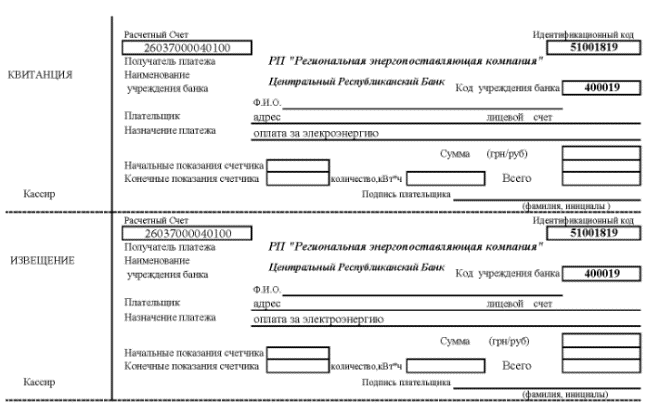 Оценивают знания, полученные на уроке, исходя из своих представлений о миреОтвечают на вопрос.- В паспортах приёмников тока обычно указывают мощность тока в Вт (ваттах).Индивидуально решают расчётной задачу-Самостоятельно в парах выполняют лабораторную работу.Образец возможного решения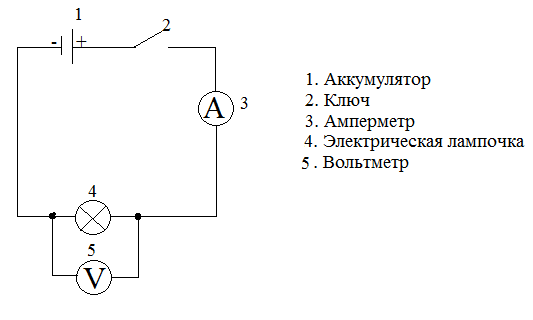 Схема экспериментальной установки имеет творческий характерДелают вывод:-Экспериментально были определены мощность и работа тока в электрической лампе. При этом полученное значение мощности совпадает со значением, обозначенным на лампе.Таким образом гипотезой данной работы могло быть предположение, что расчётная мощность электроприбора совпадает с обозначенной мощностью на нём.Целью данной работы можно было предложить проверить опытном путём справедливость выдвинутой гипотезы.-Значение мощности, обозначенное на лампе, достигается при определенном значении напряжения, также обозначенном на лампеРазбирают цепь и сдают лабораторное оборудованиеУченики должны «прочитать» рисунок и выбрать правильный ответ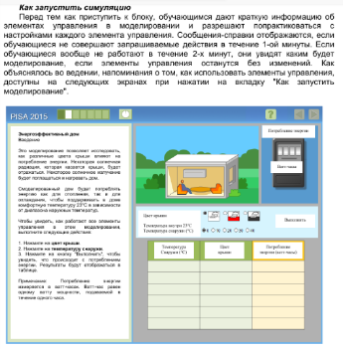 Выбирают цвет крыши и температуру снаружи.Наблюдают за показаниями счётчика.Делают 1 вывод , что дома построенные в регионе с жарким климатом, где температура наружного воздуха  и выше:-меньше потребляют электроэнергию если крыша белого цвета, так как белый свет больше других отражают солнечную радиацию;-больше потребляют электроэнергию если крыша чёрного цвета, так как чёрный интенсивно поглощает солнечную радиацию, а для охлаждения помещения люди начинают использовать кондиционеры поэтому величина потребляемой энергии увеличивается. Делают 2 вывод , что дома построенные в регионе с прохладным климатом, где температура наружного воздуха  иниже:-белая крыша использует больше электроэнергии, чем чёрная крыша для нагревания дома до , так как солнечный свет является источником энергии или тепла, а также, что чёрная крыша поглощает больше солнечной радиации, чем белая.     Делают 3 вывод:-дома построенные с красной крышей имеет более низкое потребление энергии, чем с белой крышей, при температуре С или ниже, но более высокое потребление энергии при температуре  или выше.Делают 4 вывод:-когда увеличивается разность между температурой снаружи и температурой внутри, увеличивается потребление электроэнергии. Выясняют тариф электроэнергии с помощью СМИ или интернетаИзучают платёжную документацию оплаты за электричество. Оценивают знания, полученные на уроке, исходя из своих представлений о миреОтвечают на вопрос.- В паспортах приёмников тока обычно указывают мощность тока в Вт (ваттах).Индивидуально решают расчётной задачу-Самостоятельно в парах выполняют лабораторную работу.Образец возможного решенияСхема экспериментальной установки имеет творческий характерДелают вывод:-Экспериментально были определены мощность и работа тока в электрической лампе. При этом полученное значение мощности совпадает со значением, обозначенным на лампе.Таким образом гипотезой данной работы могло быть предположение, что расчётная мощность электроприбора совпадает с обозначенной мощностью на нём.Целью данной работы можно было предложить проверить опытном путём справедливость выдвинутой гипотезы.-Значение мощности, обозначенное на лампе, достигается при определенном значении напряжения, также обозначенном на лампеРазбирают цепь и сдают лабораторное оборудованиеУченики должны «прочитать» рисунок и выбрать правильный ответВыбирают цвет крыши и температуру снаружи.Наблюдают за показаниями счётчика.Делают 1 вывод , что дома построенные в регионе с жарким климатом, где температура наружного воздуха  и выше:-меньше потребляют электроэнергию если крыша белого цвета, так как белый свет больше других отражают солнечную радиацию;-больше потребляют электроэнергию если крыша чёрного цвета, так как чёрный интенсивно поглощает солнечную радиацию, а для охлаждения помещения люди начинают использовать кондиционеры поэтому величина потребляемой энергии увеличивается. Делают 2 вывод , что дома построенные в регионе с прохладным климатом, где температура наружного воздуха  иниже:-белая крыша использует больше электроэнергии, чем чёрная крыша для нагревания дома до , так как солнечный свет является источником энергии или тепла, а также, что чёрная крыша поглощает больше солнечной радиации, чем белая.     Делают 3 вывод:-дома построенные с красной крышей имеет более низкое потребление энергии, чем с белой крышей, при температуре С или ниже, но более высокое потребление энергии при температуре  или выше.Делают 4 вывод:-когда увеличивается разность между температурой снаружи и температурой внутри, увеличивается потребление электроэнергии. Выясняют тариф электроэнергии с помощью СМИ или интернетаИзучают платёжную документацию оплаты за электричество. Оценивают знания, полученные на уроке, исходя из своих представлений о миреОтвечают на вопрос.- В паспортах приёмников тока обычно указывают мощность тока в Вт (ваттах).Индивидуально решают расчётной задачу-Самостоятельно в парах выполняют лабораторную работу.Образец возможного решенияСхема экспериментальной установки имеет творческий характерДелают вывод:-Экспериментально были определены мощность и работа тока в электрической лампе. При этом полученное значение мощности совпадает со значением, обозначенным на лампе.Таким образом гипотезой данной работы могло быть предположение, что расчётная мощность электроприбора совпадает с обозначенной мощностью на нём.Целью данной работы можно было предложить проверить опытном путём справедливость выдвинутой гипотезы.-Значение мощности, обозначенное на лампе, достигается при определенном значении напряжения, также обозначенном на лампеРазбирают цепь и сдают лабораторное оборудованиеУченики должны «прочитать» рисунок и выбрать правильный ответВыбирают цвет крыши и температуру снаружи.Наблюдают за показаниями счётчика.Делают 1 вывод , что дома построенные в регионе с жарким климатом, где температура наружного воздуха  и выше:-меньше потребляют электроэнергию если крыша белого цвета, так как белый свет больше других отражают солнечную радиацию;-больше потребляют электроэнергию если крыша чёрного цвета, так как чёрный интенсивно поглощает солнечную радиацию, а для охлаждения помещения люди начинают использовать кондиционеры поэтому величина потребляемой энергии увеличивается. Делают 2 вывод , что дома построенные в регионе с прохладным климатом, где температура наружного воздуха  иниже:-белая крыша использует больше электроэнергии, чем чёрная крыша для нагревания дома до , так как солнечный свет является источником энергии или тепла, а также, что чёрная крыша поглощает больше солнечной радиации, чем белая.     Делают 3 вывод:-дома построенные с красной крышей имеет более низкое потребление энергии, чем с белой крышей, при температуре С или ниже, но более высокое потребление энергии при температуре  или выше.Делают 4 вывод:-когда увеличивается разность между температурой снаружи и температурой внутри, увеличивается потребление электроэнергии. Выясняют тариф электроэнергии с помощью СМИ или интернетаИзучают платёжную документацию оплаты за электричество. Оценивают знания, полученные на уроке, исходя из своих представлений о миреОтвечают на вопрос.- В паспортах приёмников тока обычно указывают мощность тока в Вт (ваттах).Индивидуально решают расчётной задачу-Самостоятельно в парах выполняют лабораторную работу.Образец возможного решенияСхема экспериментальной установки имеет творческий характерДелают вывод:-Экспериментально были определены мощность и работа тока в электрической лампе. При этом полученное значение мощности совпадает со значением, обозначенным на лампе.Таким образом гипотезой данной работы могло быть предположение, что расчётная мощность электроприбора совпадает с обозначенной мощностью на нём.Целью данной работы можно было предложить проверить опытном путём справедливость выдвинутой гипотезы.-Значение мощности, обозначенное на лампе, достигается при определенном значении напряжения, также обозначенном на лампеРазбирают цепь и сдают лабораторное оборудованиеУченики должны «прочитать» рисунок и выбрать правильный ответВыбирают цвет крыши и температуру снаружи.Наблюдают за показаниями счётчика.Делают 1 вывод , что дома построенные в регионе с жарким климатом, где температура наружного воздуха  и выше:-меньше потребляют электроэнергию если крыша белого цвета, так как белый свет больше других отражают солнечную радиацию;-больше потребляют электроэнергию если крыша чёрного цвета, так как чёрный интенсивно поглощает солнечную радиацию, а для охлаждения помещения люди начинают использовать кондиционеры поэтому величина потребляемой энергии увеличивается. Делают 2 вывод , что дома построенные в регионе с прохладным климатом, где температура наружного воздуха  иниже:-белая крыша использует больше электроэнергии, чем чёрная крыша для нагревания дома до , так как солнечный свет является источником энергии или тепла, а также, что чёрная крыша поглощает больше солнечной радиации, чем белая.     Делают 3 вывод:-дома построенные с красной крышей имеет более низкое потребление энергии, чем с белой крышей, при температуре С или ниже, но более высокое потребление энергии при температуре  или выше.Делают 4 вывод:-когда увеличивается разность между температурой снаружи и температурой внутри, увеличивается потребление электроэнергии. Осуществлять актуализацию полученных на уроке знаний и умений.Применяют методы информационного поиска, в том числе с помощью компьютерных средств. Выражать свои мысли в соответствии с задачей.Самостоятельно осуществляют поиск необходимой информации. Соблюдать правила поведения обсуждения. Умение использовать физические приборы и измерительные инструменты для прямых измерений.Умение представлять экспериментальные результаты в виде таблицы.Умение выражать результаты измерений и расчётов в единицах Международной системы.Умение устанавливать причинно-следственные связиУмение соблюдения дисциплиныУчебнопознавательный вид деятельности «Применение»умения интерпретировать простые рисунки и диаграммы, заполнять таблицы и предоставлять короткие письменные ответыАнализируют, перерабатывают информацию, сравнивают, делают выводыОсуществлять актуализацию полученных на уроке знаний и умений.Применяют методы информационного поиска, в том числе с помощью компьютерных средств. Выражать свои мысли в соответствии с задачей.Самостоятельно осуществляют поиск необходимой информации. Соблюдать правила поведения обсуждения. Умение использовать физические приборы и измерительные инструменты для прямых измерений.Умение представлять экспериментальные результаты в виде таблицы.Умение выражать результаты измерений и расчётов в единицах Международной системы.Умение устанавливать причинно-следственные связиУмение соблюдения дисциплиныУчебнопознавательный вид деятельности «Применение»умения интерпретировать простые рисунки и диаграммы, заполнять таблицы и предоставлять короткие письменные ответыАнализируют, перерабатывают информацию, сравнивают, делают выводыVI. РазрывРезкое приращение в знаниях. Это кульминация творческого процесса. Результат этого этапа – инсайт (озарение).VIII. Подведение итогов урока.РефлексияVIII. Подведение итогов урока.РефлексияVIII. Подведение итогов урока.РефлексияОрганизация подведения итогов урока учащимися. Пробуждает учащихся к размышлению над вопросами:- Оцените свою работу на уроке (слайд 15), сравнив первоначальные записи в таблице проверяющей знания характеристик электрического тока с окончательными -Достиг(-ла) ли я поставленных цели (слайд 16)-Каких личных качеств мне не хватило для успешной работы на уроке?-Что я научился делать? Какие развил навыки?- С какими заданиями я не справился? Почему?Организовывает самопроверку и самооценивание путём подсчёта количества баллов в оценочных листах.Организация подведения итогов урока учащимися. Пробуждает учащихся к размышлению над вопросами:- Оцените свою работу на уроке (слайд 15), сравнив первоначальные записи в таблице проверяющей знания характеристик электрического тока с окончательными -Достиг(-ла) ли я поставленных цели (слайд 16)-Каких личных качеств мне не хватило для успешной работы на уроке?-Что я научился делать? Какие развил навыки?- С какими заданиями я не справился? Почему?Организовывает самопроверку и самооценивание путём подсчёта количества баллов в оценочных листах.Организация подведения итогов урока учащимися. Пробуждает учащихся к размышлению над вопросами:- Оцените свою работу на уроке (слайд 15), сравнив первоначальные записи в таблице проверяющей знания характеристик электрического тока с окончательными -Достиг(-ла) ли я поставленных цели (слайд 16)-Каких личных качеств мне не хватило для успешной работы на уроке?-Что я научился делать? Какие развил навыки?- С какими заданиями я не справился? Почему?Организовывает самопроверку и самооценивание путём подсчёта количества баллов в оценочных листах.Организация подведения итогов урока учащимися. Пробуждает учащихся к размышлению над вопросами:- Оцените свою работу на уроке (слайд 15), сравнив первоначальные записи в таблице проверяющей знания характеристик электрического тока с окончательными -Достиг(-ла) ли я поставленных цели (слайд 16)-Каких личных качеств мне не хватило для успешной работы на уроке?-Что я научился делать? Какие развил навыки?- С какими заданиями я не справился? Почему?Организовывает самопроверку и самооценивание путём подсчёта количества баллов в оценочных листах.Организация подведения итогов урока учащимися. Пробуждает учащихся к размышлению над вопросами:- Оцените свою работу на уроке (слайд 15), сравнив первоначальные записи в таблице проверяющей знания характеристик электрического тока с окончательными -Достиг(-ла) ли я поставленных цели (слайд 16)-Каких личных качеств мне не хватило для успешной работы на уроке?-Что я научился делать? Какие развил навыки?- С какими заданиями я не справился? Почему?Организовывает самопроверку и самооценивание путём подсчёта количества баллов в оценочных листах.Подводят итоги своей работы на уроке. Проводят самооценку, рефлексию. Заполняют таблицуПодводят итоги своей работы на уроке. Проводят самооценку, рефлексию. Заполняют таблицуПодводят итоги своей работы на уроке. Проводят самооценку, рефлексию. Заполняют таблицуПодводят итоги своей работы на уроке. Проводят самооценку, рефлексию. Заполняют таблицуСоотносить результат своей деятельности с целью.Уметь проводить объективную самопроверку.Оценивать ситуации и поступки (ценностные установки0. Объяснять смысл своих оценок, мотивов, целей.Отслеживать цель учебной деятельностиСоотносить результат своей деятельности с целью.Уметь проводить объективную самопроверку.Оценивать ситуации и поступки (ценностные установки0. Объяснять смысл своих оценок, мотивов, целей.Отслеживать цель учебной деятельностиVII. РефлексияОсознание учеником себя в собственной деятельности, это анализ учеником осуществлённой им деятельности, это обобщение чувств, возникших в мастерской, это отражение достижений собственной мысли, собственного мироощущенияVIII. Подведение итогов урока.РефлексияVIII. Подведение итогов урока.РефлексияVIII. Подведение итогов урока.РефлексияОрганизация подведения итогов урока учащимися. Пробуждает учащихся к размышлению над вопросами:- Оцените свою работу на уроке (слайд 15), сравнив первоначальные записи в таблице проверяющей знания характеристик электрического тока с окончательными -Достиг(-ла) ли я поставленных цели (слайд 16)-Каких личных качеств мне не хватило для успешной работы на уроке?-Что я научился делать? Какие развил навыки?- С какими заданиями я не справился? Почему?Организовывает самопроверку и самооценивание путём подсчёта количества баллов в оценочных листах.Организация подведения итогов урока учащимися. Пробуждает учащихся к размышлению над вопросами:- Оцените свою работу на уроке (слайд 15), сравнив первоначальные записи в таблице проверяющей знания характеристик электрического тока с окончательными -Достиг(-ла) ли я поставленных цели (слайд 16)-Каких личных качеств мне не хватило для успешной работы на уроке?-Что я научился делать? Какие развил навыки?- С какими заданиями я не справился? Почему?Организовывает самопроверку и самооценивание путём подсчёта количества баллов в оценочных листах.Организация подведения итогов урока учащимися. Пробуждает учащихся к размышлению над вопросами:- Оцените свою работу на уроке (слайд 15), сравнив первоначальные записи в таблице проверяющей знания характеристик электрического тока с окончательными -Достиг(-ла) ли я поставленных цели (слайд 16)-Каких личных качеств мне не хватило для успешной работы на уроке?-Что я научился делать? Какие развил навыки?- С какими заданиями я не справился? Почему?Организовывает самопроверку и самооценивание путём подсчёта количества баллов в оценочных листах.Организация подведения итогов урока учащимися. Пробуждает учащихся к размышлению над вопросами:- Оцените свою работу на уроке (слайд 15), сравнив первоначальные записи в таблице проверяющей знания характеристик электрического тока с окончательными -Достиг(-ла) ли я поставленных цели (слайд 16)-Каких личных качеств мне не хватило для успешной работы на уроке?-Что я научился делать? Какие развил навыки?- С какими заданиями я не справился? Почему?Организовывает самопроверку и самооценивание путём подсчёта количества баллов в оценочных листах.Организация подведения итогов урока учащимися. Пробуждает учащихся к размышлению над вопросами:- Оцените свою работу на уроке (слайд 15), сравнив первоначальные записи в таблице проверяющей знания характеристик электрического тока с окончательными -Достиг(-ла) ли я поставленных цели (слайд 16)-Каких личных качеств мне не хватило для успешной работы на уроке?-Что я научился делать? Какие развил навыки?- С какими заданиями я не справился? Почему?Организовывает самопроверку и самооценивание путём подсчёта количества баллов в оценочных листах.Подводят итоги своей работы на уроке. Проводят самооценку, рефлексию. Заполняют таблицуПодводят итоги своей работы на уроке. Проводят самооценку, рефлексию. Заполняют таблицуПодводят итоги своей работы на уроке. Проводят самооценку, рефлексию. Заполняют таблицуПодводят итоги своей работы на уроке. Проводят самооценку, рефлексию. Заполняют таблицуСоотносить результат своей деятельности с целью.Уметь проводить объективную самопроверку.Оценивать ситуации и поступки (ценностные установки0. Объяснять смысл своих оценок, мотивов, целей.Отслеживать цель учебной деятельностиСоотносить результат своей деятельности с целью.Уметь проводить объективную самопроверку.Оценивать ситуации и поступки (ценностные установки0. Объяснять смысл своих оценок, мотивов, целей.Отслеживать цель учебной деятельностиIX.Домашнее заданиеIX.Домашнее заданиеIX.Домашнее заданиеПомогает учащимся выбрать задания из учебника, задачника, рабочей тетради. Обращает внимание на возможности и способности учащихся (слайд 17).1 уровень (1 балл)Организовывает игровой приём «Загадай загадку»Или прочитать §52,выполняют №17.15-17.20 по задачнику и просмотр видео урока №512 уровень (2 балла)Проводит конкурс на лучший вопрос по теме урока.Определяет самый интересный, содержательный и оригинальный вопрос. Или прочитать §52. выполняют упр.36 учебника стр.1483 уровень (3 балла)1 задание – графическое или расчётное задание с выбором ответа2 задание – задание на соответствие;3 задание – качественная задача.Или  прочитать §52.  выполняют задания №1, 2 на стр.149 учебникаПомогает учащимся выбрать задания из учебника, задачника, рабочей тетради. Обращает внимание на возможности и способности учащихся (слайд 17).1 уровень (1 балл)Организовывает игровой приём «Загадай загадку»Или прочитать §52,выполняют №17.15-17.20 по задачнику и просмотр видео урока №512 уровень (2 балла)Проводит конкурс на лучший вопрос по теме урока.Определяет самый интересный, содержательный и оригинальный вопрос. Или прочитать §52. выполняют упр.36 учебника стр.1483 уровень (3 балла)1 задание – графическое или расчётное задание с выбором ответа2 задание – задание на соответствие;3 задание – качественная задача.Или  прочитать §52.  выполняют задания №1, 2 на стр.149 учебникаПомогает учащимся выбрать задания из учебника, задачника, рабочей тетради. Обращает внимание на возможности и способности учащихся (слайд 17).1 уровень (1 балл)Организовывает игровой приём «Загадай загадку»Или прочитать §52,выполняют №17.15-17.20 по задачнику и просмотр видео урока №512 уровень (2 балла)Проводит конкурс на лучший вопрос по теме урока.Определяет самый интересный, содержательный и оригинальный вопрос. Или прочитать §52. выполняют упр.36 учебника стр.1483 уровень (3 балла)1 задание – графическое или расчётное задание с выбором ответа2 задание – задание на соответствие;3 задание – качественная задача.Или  прочитать §52.  выполняют задания №1, 2 на стр.149 учебникаПомогает учащимся выбрать задания из учебника, задачника, рабочей тетради. Обращает внимание на возможности и способности учащихся (слайд 17).1 уровень (1 балл)Организовывает игровой приём «Загадай загадку»Или прочитать §52,выполняют №17.15-17.20 по задачнику и просмотр видео урока №512 уровень (2 балла)Проводит конкурс на лучший вопрос по теме урока.Определяет самый интересный, содержательный и оригинальный вопрос. Или прочитать §52. выполняют упр.36 учебника стр.1483 уровень (3 балла)1 задание – графическое или расчётное задание с выбором ответа2 задание – задание на соответствие;3 задание – качественная задача.Или  прочитать §52.  выполняют задания №1, 2 на стр.149 учебникаПомогает учащимся выбрать задания из учебника, задачника, рабочей тетради. Обращает внимание на возможности и способности учащихся (слайд 17).1 уровень (1 балл)Организовывает игровой приём «Загадай загадку»Или прочитать §52,выполняют №17.15-17.20 по задачнику и просмотр видео урока №512 уровень (2 балла)Проводит конкурс на лучший вопрос по теме урока.Определяет самый интересный, содержательный и оригинальный вопрос. Или прочитать §52. выполняют упр.36 учебника стр.1483 уровень (3 балла)1 задание – графическое или расчётное задание с выбором ответа2 задание – задание на соответствие;3 задание – качественная задача.Или  прочитать §52.  выполняют задания №1, 2 на стр.149 учебникаВыбирают задания, которые будут выполнять дома. Записывают домашнее заданиеПридумывают загадки, в которых нужно использовать полученные в ходе урока знанияСоставляют вопросы по пройденному материалуОтвечают на задания карточек-билетовВыбирают задания, которые будут выполнять дома. Записывают домашнее заданиеПридумывают загадки, в которых нужно использовать полученные в ходе урока знанияСоставляют вопросы по пройденному материалуОтвечают на задания карточек-билетовВыбирают задания, которые будут выполнять дома. Записывают домашнее заданиеПридумывают загадки, в которых нужно использовать полученные в ходе урока знанияСоставляют вопросы по пройденному материалуОтвечают на задания карточек-билетовВыбирают задания, которые будут выполнять дома. Записывают домашнее заданиеПридумывают загадки, в которых нужно использовать полученные в ходе урока знанияСоставляют вопросы по пройденному материалуОтвечают на задания карточек-билетовФормировать навыки самоорганизацииРазвивать творческие уменияФормировать навыки самоорганизацииРазвивать творческие умения